Základní škola Opava, Otická 18 – příspěvková organizace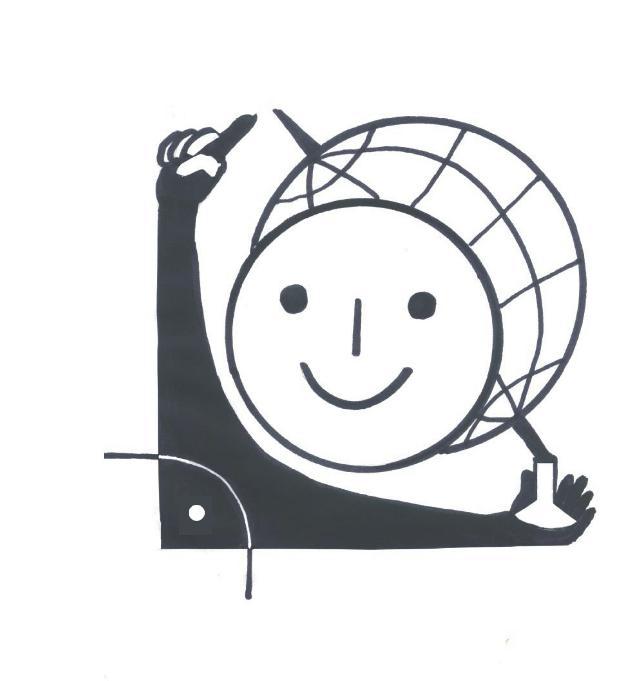 Otická 18, 746 01 Opavaředitel školy: Mgr. Arnošt Žídek, Ph.D.Žádost o přestup z jiné základní školynázev……………………………………Žádám o přijetí syna/dcery …………..……………………………..………………………….nar. ………………….…v……………...   rodné číslo: ………………………………...............bytem ……………………………………………………………………………………………od školního roku 2021/2022 na ZŠ Opava, Otická 18 – příspěvková organizace, do třídy – zakroužkujte jednu z možnostíMatematická s přírodovědným zaměřením – rozšířená výuka matematiky, fyziky, chemie, přírodopisu, volitelná robotika.Sportovní  - rozšířena o nabídku florbalu, gymnastiky, basketbalu, atletiky, volejbalu.Třídy bez zaměřeníVýuka cizích jazyků :Aj – povinný pro všechny žákyPojišťovna:	Dítě má na škole sourozence: Ano / Ne.   Jméno a třída sourozence:…………………..............Zákonný zástupce dítěte:jméno a příjmení:  ………………………………………………………………………………místo trvalého pobytu:  ……………………………………….PSČ…………………………...tel.: …………………………………….   E-mail:………………………………………………V ……………………….dne: ………………….………………………….podpis zákonného zástupce